           Nr.5891/04.03.2021ANUNŢ PRIVIND OCUPAREA FĂRĂ CONCURS APOSTURILOR  VACANTE  PE PERIOADA DETERMINATĂDirecția de Sănătate Publică a județului Timiş, cu sediul în Timişoara, Str.Lenau nr.10,telefon 0256/ 494680 interior 120, Fax: 0256/494667, județul Timiş,în baza prevederilor Ordinului Ministerului Sănătății nr. 1839/30.10.2020 privind modificarea Ordinului ministrului sănătății nr.905/2020 pentru aprobarea Metodologiei privind ocuparea, fără concurs, a posturilor vacante sau temporar vacante din cadrul Ministerului Sănătății și unităților aflate în subordinea, coordonarea și sub autoritatea Ministerului Sănătății, inclusiv funcțiile publice de execuție și conducere, pe perIoadă determinată, în contextul instituirii stării de alertă pe teritoriul României, conform art.11 din Legea nr.55/2020 privind unele măsuri pentru prevenirea și combaterea efectelor pandemiei de COVID-19, angajează pe perioadă determinată, fără concurs, cu încetare de drept în cel mult 30 de zile de la data încetării stării de alertă,  personal contractual, după cum urmează:La Compartimentul de supraveghere epidemiologică şi control boli transmisibile-Colectivul de alertă epidemiologică-Punct trecere frontieră Stamora Moravița:- 1 post vacant de  asistent medical principal cu studii PL specialitatea igienăLa Compartimentul de supraveghere epidemiologică şi control boli transmisibile-Colectivul program național de imunizare, colectivul infecții nosocomiale și boli transmisibile prioritare, HIV, TBC, ITS-Punct de lucru fix Deta:             	- 1 post vacant de  asistent medical principal cu studii PL specialitatea igienăCondiții generale  și specifice prevăzute în fișa de post, respectiv de ocupare a posturilor:Condiții generale-Candidații trebuie să îndeplinească următoarele condiții:
a) are cetăţenia română, cetăţenie a altor state membre ale Uniunii Europene sau a statelor aparţinând Spaţiului Economic European şi domiciliul în România;
b) cunoaşte limba română, scris şi vorbit;
c) are vârsta minimă reglementată de prevederile legale;
d) are capacitate deplină de exerciţiu;
e) are o stare de sănătate corespunzătoare postului pentru care candidează, atestată pe baza adeverinţei medicale eliberate de medicul de familie sau de unităţile sanitare abilitate;
f) îndeplineşte condiţiile de studii şi, după caz, de vechime sau alte condiţii specifice potrivit cerinţelor postului scos la concurs;
g) nu a fost condamnată definitiv pentru săvârşirea unei infracţiuni contra umanităţii, contra statului ori contra autorităţii, de serviciu sau în legătură cu serviciul, care împiedică înfăptuirea justiţiei, de fals ori a unor fapte de corupţie sau a unei infracţiuni săvârşite cu intenţie, care ar face-o incompatibilă cu exercitarea funcţiei, cu excepţia situaţiei în care a intervenit reabilitarea.Conditii specifice -Diplomă de şcoală sanitară postliceală sau echivalentă sau diplomă de studii postliceale prin echivalare conform HG nr.797/1997 ;
-Vechime minim 5 ani în specialitatea studiilor necesare ocupării posturilor: igienă   - certificatul de membru al organizației profesionale emise de organizatia profesionala din care face parte candidatul: O.A.M.G.M.A.M.R.–cu viza la zi.     Dosarul de înscriere va conține în mod obligatoriu următoarele documente:
a)– cererea, în care se menţionează postul pentru care doreşte să concureze, însoţită de declaraţia privind consimţământul pentru prelucrarea datelor cu caracter personal conform prevederilor Legii nr. 190/2018 privind măsuri de punere în aplicare a Regulamentului (UE) 2016/679 al Parlamentului European şi al Consiliului din 27 aprilie 2016 privind protecţia persoanelor fizice în ceea ce priveşte prelucrarea datelor cu caracter personal şi privind libera circulaţie a acestor date şi de abrogare a Directivei 95/46/CE (Regulamentul general privind protecţia datelor), cu modificările ulterioare – (anexele nr. 2 şi 4 la prezenta metodologie);b)– copia actului de identitate în termen de valabilitate, certificat de naştere, certificat de căsătorie, după caz;c)– copiile documentelor care să ateste nivelul studiilor şi ale altor acte care atestă efectuarea unor specializări, precum şi copiile documentelor care atestă îndeplinirea condiţiilor specifice ale postului;d)– copia carnetului de muncă sau, după caz, adeverinţe care atestă vechimea în muncă, în meserie şi/sau în specialitatea studiilor, în copie;e)– cazierul judiciar sau o declaraţie pe propria răspundere că nu are antecedente penale care să îl facă incompatibil cu funcţia pentru care candidează – (anexa nr. 3 la prezenta metodologie);f)– adeverinţa medicală eliberată de medicul de familie sau certificat medical din care să rezulte că este apt din punct de vedere fizic şi neuropsihic pentru exercitarea activităţii pentru postul pentru care candidează (se acceptă şi documentul primit pe e-mail de la medicul de familie al candidatului);g)– curriculum vitae, model comun european;i) certificatul de membru al organizației profesionale emise de organizatia profesionala din care face parte candidatul: O.A.M.G.M.A.M.R.–cu viza la zi.BIBLIOGRAFIA STABILITĂ PENTRU PROBA DE INTERVIUORDONANŢA DE URGENŢĂ  Nr. 11/2020 - privind stocurile de urgenţă medicală, precum şi unele măsuri aferente instituirii carantinei – cu modificarile si completarile ulterioare; LEGEA  Nr. 136/2020 *** Republicată - privind instituirea unor măsuri în domeniul sănătăţii publice în situaţii de risc epidemiologic şi biologic - cu modificarile si completarile ulterioare;ORDIN  Nr. 1309/2020  - privind modalitatea de aplicare a măsurilor de prevenire şi limitare a îmbolnăvirilor cu SARS-CoV-2;HOTARARI ALE COMITETULUI NATIONAL PENTRU SITUATII DE URGENTAOrdin M.S. 119/2014 pentru aprobarea Normelor de igienă şi sănătate publică privind mediul de viaţă al populaţiei, actualizat;Ordin M.S. nr. 1.226/2012 pentru aprobarea Normelor tehnice privind gestionarea deşeurilor rezultate din activităţi medicale şi a Metodologiei de culegere a datelor pentru baza naţională de date privind deşeurile rezultate din activităţi medicale , actualizat;Ordinul MS nr. 1.513 din 3 septembrie 2020 pentru aprobarea planurilor privind modalitatea de aplicare de către direcţiile de sănătate publică judeţene şi a municipiului Bucureşti, de către Institutul Naţional de Sănătate Publică, de către unităţile sanitare, precum şi de către serviciile de ambulanţă judeţene şi Serviciul de Ambulanţă Bucureşti-Ilfov şi de medicii de familie a măsurilor în domeniul sănătăţii publice în situaţii de risc epidemiologic de infectare cu virusul SARS-CoV-2;Metodologia de supraveghere a sindromului respirator acut cu noul coronavirus (COVID-19), actualizată la data de 04.01.2021;Ordinul M.S. 1078 din 2010 privind aprobarea regulamentului de organizare şi funcţionare şi a structurii organizatorice ale direcţiilor de sănătate publică judeţene şi a municipiului Bucureşti, cu modificările și completările ulterioare. Copiile documentelor enumerate mai sus vor fi semnate de către titular pe fiecare pagină pentru conformitate cu originalul , și vor fi transmise în format electronic (scanat) pe adresa de e-mail: resurseumane@dsptimis.ro până la data de 08.03.2021, ora 15,00.         Documentele de înscriere se pot depune și la secretariatul comisiei în data de 05.03.2021 intre orele 9,00-13,00 și în data de 08.03.2021 între orele 10,00-15,00 cu rugămintea să se respecte măsurile de prevenție impuse:igienizarea mainilor, păstrarea distanței și purtarea măștii de protecție.         Data selecției dosarelor: 09.03.2021          Relaţii suplimentare la  telefon: 0256/494680, interior 120.MINISTERUL SĂNĂTĂȚIIDIRECŢIA DE SĂNĂTATE PUBLICĂ A JUDEȚULUI TIMIŞ300029 TIMIŞOARA, STR. LENAU NR.10TEL: 0256 494680 FAX: 0256-494667Cod fiscal:  11292024Nr. operator de date cu caracter personal-34022Website: www.dsptimis.roe-mail dspj.timis@dsptimis.roBiroul RUNOSTel: 0256 494680 int 120  Fax: 0256 221029e-mail  resurseumane@dsptimis.roresurseumane_salarizare@dsptimis.ro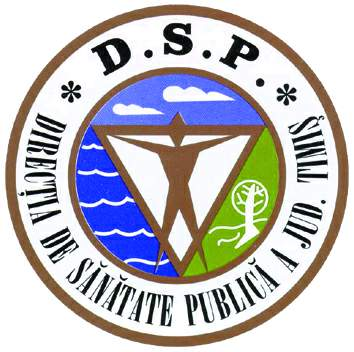 